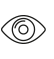 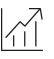 Garantie	Für die einwandfreie Funktion der von Hawa gelieferten Produkte und für die Haltbarkeit sämtlicher Teile mit Ausnahme von Verschleissteilen leistet Hawa Gewähr für die Dauer von 2 Jahren ab Gefahrenübergang.Produktausführung	Hawa Aperto 60 H bestehend aus Laufschiene inkl. Bogen für Parkraum (Aluminium Wandstärke 2.8 mm) 2-teilig , Aufhängelaschen, Laufwerk mit Kugellagerrollen, Tragprofil mit AufhängeschlittenOptional:(	) Dichtungsprofil(	) Kantenschutzprofil(	) Führung unten(	) Bodenführungsprofil(	) Bolzenriegelschloss(	) DrehgriffSchnittstellen	TürblattAusfräsung für Tragprofil (H × B) 25 × 20 mmGeschraubte Befestigung der TragprofileAusfräsung für Führungsteil unten (H × B) 25 × 20 mm (opional)ParkraumParkraum parallel zur Schiebeachse oder 90° zur SchiebeachseParkraum unsichtbar hinter Drehtüre oder als Designelement sichtbar parkierte SchrankfrontenParkraum unsichtbar hinter Drehtüre ist eine zusätzliche Drehtürgarnitur zu bestellen